وزارة التعليم العالي والبحث العلمي		                                Ministry of Higher Education&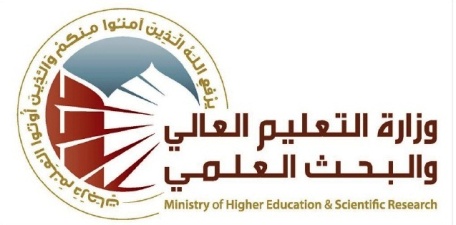 دائرة البحث والتطوير		       Scientific Researchقسم إدارة المشاريع الريادية		Research & Development Directorate		  Pioneer Projects Department      ـــــــــــــــــــــــــــــــــــــــــــــــــــــــــــــــــــــــــــــــــــــــــــــــــــــــــــــــــــــــــــــــــــــــــــــــــــــــــــــــــــــــترفق نسخة من الامر الجامعي / الإداري بالمباشرة بالبحث.يكتب اسم المشرف والطالب في حقل رئيس واعضاء الفريق البحثي.عنوان المشروع البحثيباللغة العربية:باللغة الانكليزية:الجامعة / الهيئةالكلية / المعهد / المركزالقسم / الفرع / الوحدةتأسم رئيس وأعضاء الفريق البحثي 12345رقم الامر الوزاري وتاريخهرقم الامر الجامعي / الاداري
وتاريخهمبلغ الامر الوزاري
 ( البحث )مدة الامر الوزاريتقرير مختصر عن ما تم انجازه من المشروع :يمكن استخدام صفحة اضافية في حالة ذكر تفاصيل اخرىنسبة الانجاز المتحققة %المعوقات ( إن وجدت ) :اسم رئيس الفريق البحثي / المشرفالتوقيعتاريخ ملئ الاستمارةرأي اللجنة العلمية في القسم / الفرع / الوحدة بما ورد في التقرير المقدم من قبل رئيس الفريق البحثي وبعد الاطلاع على تفاصيل المشروع المثبتة في استمارة المشروع البحثي المقترح ومطابقتها مع ارض الواقع :رأي اللجنة العلمية في القسم / الفرع / الوحدة بالأجهزة والمعدات والمواد والادوات التي تم شرائها من قبل لجنة المشتريات ومدى مطابقتها للمواصفات المثبتة  في استمارة المشروع البحثي المقترح ومطابقتها مع ارض الواقع :العضو الاول للجنة العلمية في القسمالعضو الاول للجنة العلمية في القسمالعضو الثاني للجنة العلمية في القسمالعضو الثاني للجنة العلمية في القسمالاسمالاسمالتوقيعالتوقيعالعضو الثالث للجنة العلمية في القسمالعضو الثالث للجنة العلمية في القسمالعضو الرابع للجنة العلمية في القسمالعضو الرابع للجنة العلمية في القسمالاسمالاسمالتوقيعالتوقيعمصادقة رئيس القسم /الفرع /الوحدة ( على رأي اللجنة العلمية )مصادقة رئيس القسم /الفرع /الوحدة ( على رأي اللجنة العلمية )الاسم التوقيعأسم وتوقيع المدير العام/ العميد / مدير المركز أسم وتوقيع المدير العام/ العميد / مدير المركز الاسمالتوقيعرأي اللجنة الوزارية المختصة في مركز الوزارة :العضو الاول للجنة الوزارية المركزية المختصةالعضو الاول للجنة الوزارية المركزية المختصةالعضو الثاني للجنة الوزارية المركزية المختصةالعضو الثاني للجنة الوزارية المركزية المختصةالاسمالاسمالتوقيعالتوقيعالعضو الثالث للجنة الوزارية المركزية المختصةالعضو الثالث للجنة الوزارية المركزية المختصةالعضو الرابع للجنة الوزارية المركزية المختصةالعضو الرابع للجنة الوزارية المركزية المختصةالاسمالاسمالتوقيعالتوقيعالعضو الخامس للجنة الوزارية المركزية المختصةالعضو الخامس للجنة الوزارية المركزية المختصةالعضو السادس للجنة الوزارية المركزية المختصةالعضو السادس للجنة الوزارية المركزية المختصةالاسمالاسمالتوقيعالتوقيعمصادقة رئيس اللجنة الوزارية المختصةأ.د. غسان حميد عبدالمجيد / المدير العام لدائرة البحث والتطوير وكالة